Государственное профессиональное образовательное учреждениеТульской области «Тульский государственный машиностроительный колледж имени Никиты Демидова»(ГПОУ ТО «ТГМК им. Н. Демидова»)МЕТОДИЧЕСКИЕ РЕКОМЕНДАЦИИПО ПРОХОЖДЕНИЮ ПРАКТИЧЕСКОЙ ПОДГОТОВКИ (ПРАКТИКИ ПО ПРОФИЛЮ СПЕЦИАЛЬНОСТИ) ПМ.01 Ведение технологического процесса производства черных металлов (чугуна, стали и ферросплавов)22.02.01 «Металлургия черных металлов»2022 гМетодические рекомендации по организации и прохождению производственной практики являются частью учебно-методического комплекса (УМК) ПМ.01 Ведение технологического процесса производства черных металлов (чугунов, стали и ферросплавов).Методические рекомендации определяют цели и задачи, конкретное содержание, особенности организации и порядок прохождения производственной практики студентами, а также содержат требования по подготовке отчета по практике.Составитель: Дронова О.С., руководитель практик ГПОУ ТО «ТГМК 
им. Н. Демидова»Уважаемый студент!Производственная практика является составной частью профессионального модуля ПМ.01 Ведение технологического процесса производства черных металлов (чугунов, стали и ферросплавов) по специальности 22.02.01 Металлургия черных металлов.Требования к содержанию практики регламентированы:федеральным государственным образовательным стандартом среднего профессионального образования (утв. приказом Министерства образования и науки РФ от 21 апреля 2014 г. N 355) специальности 22.02.01 Металлургия черных металлов;положением об организации и проведении практической подготовки обучающихся по основным профессиональным образовательным программам в ГПОУ ТО «ТГМК им. Н. Демидова», утвержденным приказом от 02.07.2020 г. № 040/1-У;учебными планами специальности 22.02.01 Металлургия черных металлов; рабочей программой ПМ.01 Ведение технологического процесса производства черных металлов (чугунов, стали и ферросплавов);настоящими методическими рекомендациями.По профессиональному модулю ПМ.01 Ведение технологического процесса производства черных металлов (чугунов, стали и ферросплавов) учебным планом предусмотрена производственная практика в количестве 252 часов.Производственная практика по профилю специальности направлена на формирование у Вас общих и профессиональных компетенций, приобретение практического опыта по виду профессиональной деятельности: ведение технологического процесса производства черных металлов (чугунов, стали и ферросплавов). В рамках производственной практики Вы получаете возможность освоить правила и этические нормы поведения работников в сфере выполнения типовых работ.Прохождение практики повышает качество Вашей профессиональной подготовки, позволяет закрепить приобретаемые теоретические знания, способствует социально-психологической адаптации на местах будущей работы. Выполнение заданий практики поможет Вам быстрее адаптироваться к условиям профессиональной деятельности.Обращаем Ваше внимание:прохождение производственной практики является обязательным условием обучения; студенты, не прошедшие практику, к квалификационному экзамену по профессиональному модулю не допускаются. Настоящие методические рекомендации определяют цели и задачи, а также конкретное содержание заданий по практике, особенности организации и порядок прохождения производственной практики, а также содержат требования к подготовке отчета по практике и образцы оформления его различных разделов. Обращаем Ваше внимание, что внимательное изучение рекомендаций и консультирование у Вашего руководителя практики от колледжа поможет Вам без проблем получить оценку по практике.Консультации по практике проводятся Вашим руководителем по графику, установленному на организационном собрании группы. Посещение этих консультаций позволит Вам наилучшим образом подготовить отчет.Желаем Вам успехов!1. ЦЕЛИ И ЗАДАЧИ ПРАКТИКИПроизводственная практика является составной частью образовательного процесса по специальности 22.02.01 Металлургия черных металлов и имеет важное значение при формировании вида профессиональной деятельности: ведение технологического процесса производства черных металлов (чугунов, стали и ферросплавов). Производственная практика является ключевым этапом формирования общих и профессиональных компетенций, обеспечивая получение и анализ опыта как по выполнению профессиональных функций, так и по вступлению в трудовые отношения. Практика направлена на умение:- подбирать и рассчитывать состав шихтовых материалов;- осуществлять операции по подготовке шихтовых материалов к плавке;- выполнять операции по загрузке плавильных агрегатов и выпуску продуктов плавки;- использовать программное обеспечение в управлении технологическим процессом;- эксплуатировать технологическое и подъемно-транспортное оборудование;- анализировать качество сырья и готовой продукции;- анализировать причины брака выпускаемой продукции и разрабатывать мероприятия по его предупреждению;- находить причины нарушений технологии и пути их устранения;- рассчитывать тепловой и материальный баланс выплавки черных металлов;- отбирать пробы на анализ;- выполнять производственные и технологические расчеты;- оценивать качество сырья, полупродуктов и готового продукта по результатам лабораторных анализов;- работать с технологической, конструкторской, организационно-распорядительной документацией, справочниками и другими информационными источниками;- осуществлять мелкий ремонт оборудования;- анализировать и оценивать состояние техники безопасности, промышленной санитарии и противопожарной защиты на производственном участке;- выбирать методы и мероприятия по защите от негативных факторов производства. Выполнение заданий практики является ведущей составляющей процесса формирования общих и профессиональных компетенций по ПМ.01. Ведение технологического процесса производства черных металлов (чугунов, стали и ферросплавов).Цели практики:Получение практического опыта в:- осуществления технологических операций по производству черных металлов;- использования систем автоматического управления технологическим процессом;- эксплуатации технологического и подъемно-транспортного оборудования, обеспечивающего процесс производства черных металлов;- анализа качества сырья и готовой продукции;- анализа причин брака выпускаемой продукции и разработки мероприятий по его предупреждению;- анализа и оценки состояния техники безопасности, промышленной санитарии и противопожарной защиты на производственном участке. Содержание заданий практики позволит Вам сформировать профессиональные компетенции (ПК) по виду профессиональной деятельности «Ведение технологического процесса производства черных металлов (чугунов, стали и ферросплавов)» и способствовать формированию общих (ОК). Формирование профессиональных компетенций (ПК)3. Формирование общих компетенций (ОК)2. СОДЕРЖАНИЕ ПРАКТИКИПо прибытии на место прохождения практики, Вы совместно с руководителем практики от предприятия составляете календарный план прохождения практики по профилю специальности. При составлении плана следует руководствоваться заданиями по практике. 3. ОРГАНИЗАЦИЯ ПРАКТИКИ.Общее руководство и организацию практикой осуществляет руководитель практики от колледжа. Практика осуществляется на основе договоров между колледжем и предприятиями, в соответствии с которыми последние предоставляют места для прохождения практики.Перед началом практики проводится установочная конференция с целью ознакомления Вас с приказом, сроками практики, порядком организации работы во время практики в организации, оформлением необходимой документации, правилами техники безопасности, видами и сроками отчетности и т.п.ВАЖНО! С момента зачисления студентов на рабочие места на них распространяются правила охраны труда и внутреннего распорядка, действующие на предприятии!3.1. Основные обязанности студента в период прохождения практики.Перед началом практики необходимо:принять участие в установочной конференции по практике;получить договор на практику;получить задания;согласовать с руководителем практики от образовательного учреждения структуру отчета, свой индивидуальный план прохождения практики.В процессе прохождения практики необходимо:соблюдать, действующие в организациях правила внутреннего распорядка, требования охраны труда, безопасности жизнедеятельности и пожарной безопасности, производственной санитарии;ежедневно согласовывать состав и объём работ с руководителем практики от предприятия/наставником;информировать руководителя практики от предприятия/наставника о своих перемещениях по территории предприятия в нерабочее время с целью выполнения отдельных заданий;полностью выполнять задания, предусмотренные программой практики, вести записи в дневнике в соответствии с индивидуальным планом;принимать участие в групповых или индивидуальных консультациях с руководителем практики от колледжа и предъявлять для проверки результаты выполнения заданий в соответствии с индивидуальным планом.4. АТТЕСТАЦИЯ ПО ИТОГАМ ПРАКТИЧЕСКОЙ ПОДГОТОВКИДля аттестации по итогам производственной практики студент представляет руководителю практики от колледжа комплект материалов, включающий в себя: - отчет по производственной практике (приложение 1); - дневник прохождения практики (приложение 3); - производственную характеристику (приложение 2).Аттестация по итогам производственной практики проводится в форме, предусмотренной учебным планом и проводится с учетом или на основании результатов ее прохождения, подтверждаемых документами соответствующих профильных организаций, с которыми заключены договора на практическую подготовку.Обучающиеся, не прошедшие практическую подготовку, не допускаются к прохождению государственной итоговой аттестации.Приложение 1Государственное профессиональное образовательное учреждение Тульской области «Тульский государственный машиностроительный колледж им. Н. Демидова»(ГПОУ ТО «ТГМК им. Н. Демидова»)ОТЧЕТ ПО ПРОИЗВОДСТВЕННОЙ ПРАКТИКЕПМ.01 Ведение технологического процесса производства черных металлов (чугунов, стали и ферросплавов)Специальность 22.02.01 Металлургия черных металловМесто проведения практики ______________________________Студент группы               _______________		           ___________(подпись, дата)				(фамилия, инициалы)      Руководитель практики   _______________		           ___________   (подпись, дата)				(фамилия, инициалы)      Тула, 20   гСОДЕРЖАНИЕ ОТЧЕТА1. Введение (цель и задачи практики, объект (изучаемая часть предприятия, вида деятельности, программное обеспечение и т.д.)), предмет (содержание сущности и особенности всех видов деятельности предприятия (организации), особенности программного продукта, и. д.).2.  Характеристика предприятия1.1.	Структура предприятия1.2.	Вид деятельности3. Индивидуальное задание по практике (приложение 4)4. Заключение (на основе представленного материала в основной части отчета подводятся итоги практики, отмечаются выполнение цели, достижение задач, получение новых знаний, умений, практического опыта, пожелания и замечания по прохождению практики, предложения по совершенствованию изученного предмета практики на предприятии).5. Список используемой литературы (включая нормативные документы, методические указания, должен быть составлен в соответствии с правилами использования научного аппарата).6. Приложения (соответствующая документация (формы, бланки, схемы, графики и т.п.), которую студент подбирает и изучает при написании отчета.* Все разделы отчета должны иметь логическую связь между собой. Отчёт должен быть оформлен согласно правилам оформления текстовых документов. Каждый отчет выполняется индивидуально и формируется в папку.Приложение 2ПРОИЗВОДСТВЕННАЯ ХАРАКТЕРИСТИКАОбучающегося ГПОУ ТО «ТГМК им. Н. Демидова»Группы №_______специальность 22.02.01 Металлургия черных металловОбучающийся______________________________________________________________за время прохождения производственного обучения и производственной практики____________________________________________________________________________________________________________________________________________                                                              (наименование предприятия)с_________________________г.    по_________________________________________г. и выполнил(а) работы на рабочих местах_______________________________________                                                                         (перечень рабочих мест)__________________________________________________________________________________________________________________________________________________________________________________________Производственные показатели производственного обучения: 	 а) выполнение норм и качество работы_____________________________________________________________________________________________________________________________________________б) выполнение производственных обязанностей_____________________________________________________________________________________________________________________________________________________________________________________Знание технологического процесса, обращение с инструментом и оборудованием_________________________________________________________________________________________________________________________________________________________________________________________________________________(выполнение приемов работы, планирование работы)                             ____________________________________________________________________________________________________________________________________________________(организация рабочего места, применение)                               ____________________________________________________________________________________________________________________________________________________(передовых методов труда и др.)Трудовая дисциплина__________________________________________________________________________________________________________________________________________Начальник цеха                                                                                           _________________Ст. мастер цеха                                                                                             _________________Мастер п/о                                                                                                     _________________«____»____________20___г.Приложение 3Государственное профессиональное образовательное учреждение Тульской области «Тульский государственный машиностроительный колледж имени Никиты Демидова»ДНЕВНИКПО___ПРОИЗВОДСТВЕННОЙ___ПРАКТИКЕОбучающегося группы   ____________________________________________                                                      (группа, фамилия, имя, отчество)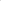 По специальности  22.02.01 Металлургия черных металлов Место прохождения практики   ______________________________________     (полное наименование организации, в которой проходила практика)Наименование практики ПМ.01 Ведение технологического процесса производства черных металлов (чугунов, стали и ферросплавов)		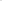 Объем часов практики 252 ч	  На практику прибыл      _____________________________________________С практики убыл              _____________________________________________М.П.г. Тула, 20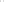 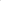 Руководитель практики от организации _______________   ____________                                                                             (подпись, расшифровка)   (Ф.И.О., должность)«_______» __________________ 20_______ гПриложение 4ЗАДАНИЕНА ПРОИЗВОДСТВЕННУ ПРАКТИКУ Название ПКРезультат, который Вы должны получить при прохождении практикиПК 1.1Осуществлять технологические операции по производству черных металлов.ПК 1.2Использовать системы автоматического управления технологическим процессом.ПК 1.3Эксплуатировать технологическое и подъемно-транспортное оборудование, обеспечивающее процесс производства черных металлов.ПК 1.4Анализировать качество сырья и готовой продукции.Название ОКРезультат, который Вы должны получить при прохождении практикиОК 1Понимать сущность и социальную значимость своей будущей профессии, проявлять к ней устойчивый интерес.ОК 2Организовывать собственную деятельность, выбирать типовые методы и способы выполнения профессиональных задач, оценивать их эффективность и качество.ОК 3Принимать решения в стандартных и нестандартных ситуациях и нести за них ответственность.ОК 4Осуществлять поиск и использование информации, необходимой для эффективного выполнения профессиональных задач, профессионального и личностного развития.ОК 5Использовать информационно-коммуникационные технологии в профессиональной деятельности.ОК 6Работать в коллективе и команде, эффективно общаться с коллегами, руководством, потребителями.ОК 7Брать на себя ответственность за работу членов команды (подчиненных), результат выполнения заданийОК 8Самостоятельно определять задачи профессионального и личностного развития, заниматься самообразованием, осознанно планировать повышение квалификацииОК 9Ориентироваться в условиях частой смены технологий в профессиональной деятельности.ДатаВид работы производственной практикиОценкаПодпись ответственного лица от предприятия